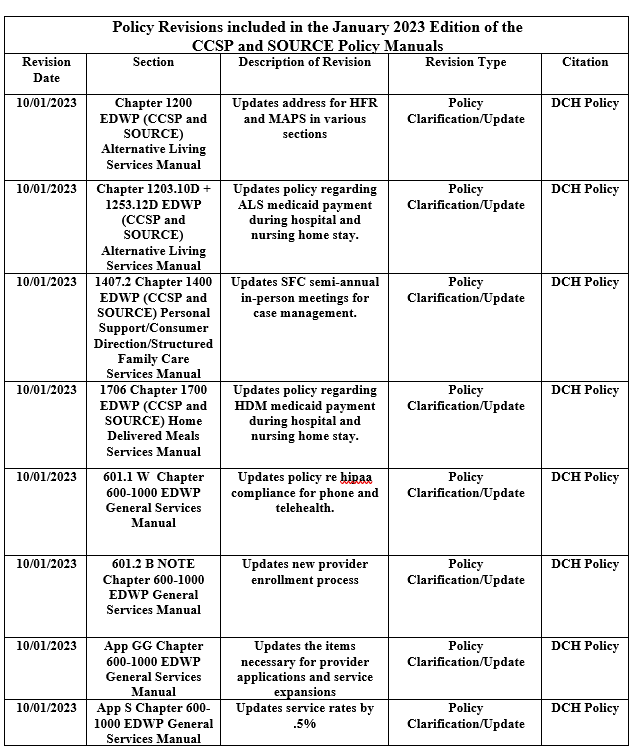 ALS 1200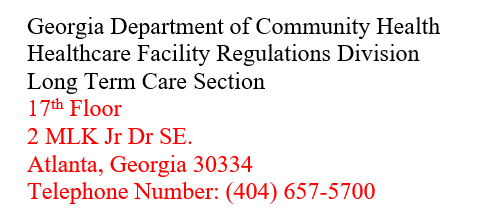 ALS 1203.10 D and 1252.12 D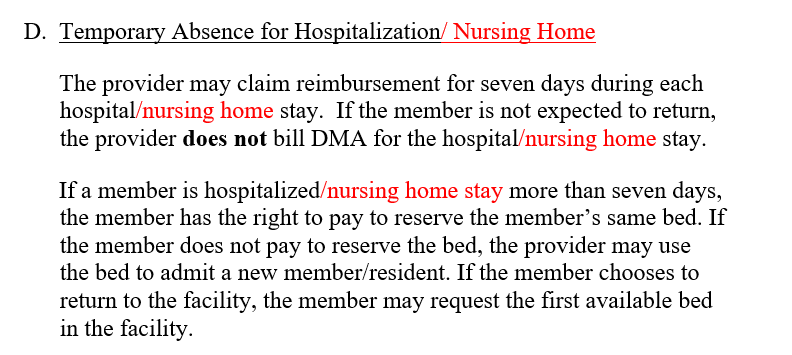 PSS SFC 1407.2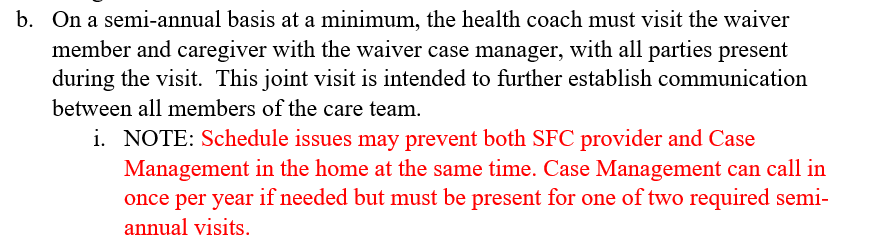 HDM 1706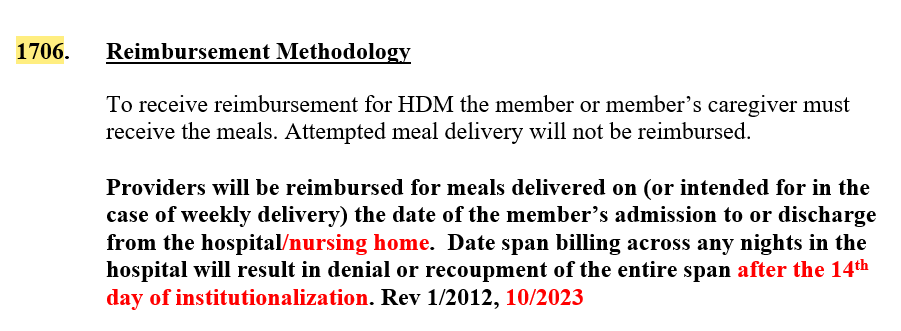 Gen Services Manual 601.1 W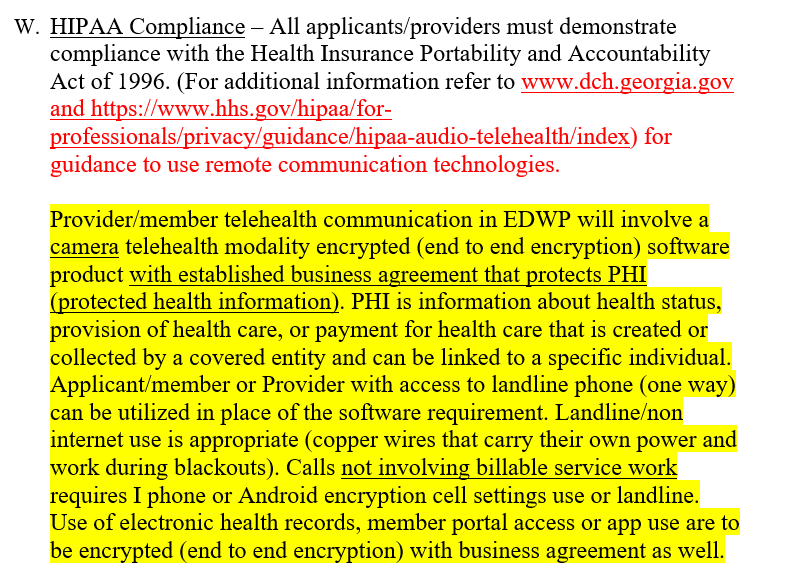 General Services Manual 601.2B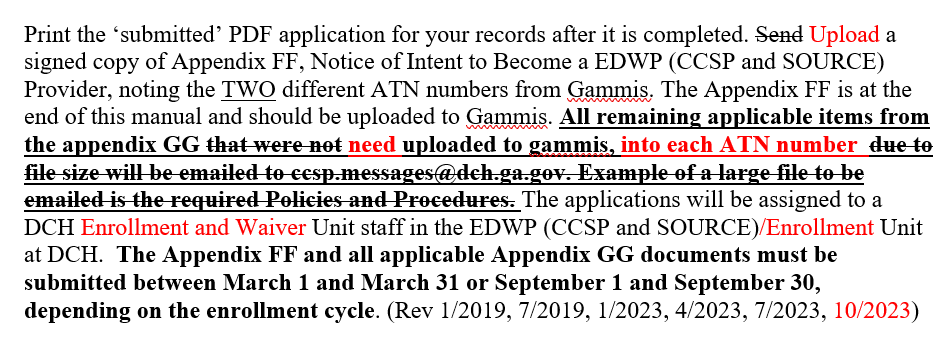 Gen Services Manual App S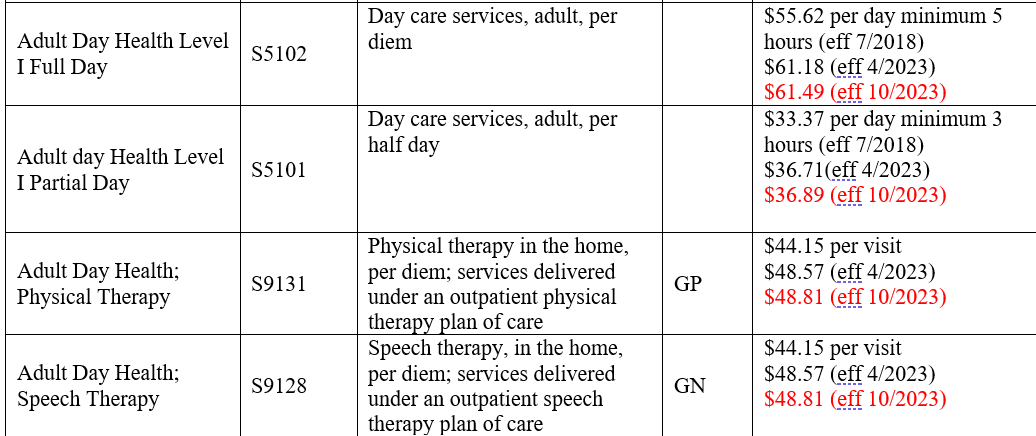 